§12531.  License required1.  License required.  Beginning January 1, 2020, a person may not practice, offer to practice or profess to be authorized to practice midwifery, or hold oneself out to the public, as a midwife licensed in this State or use the words "certified professional midwife" or "certified midwife" or the letters "C.P.M." or "C.M." or other words or letters to indicate that the person using the words or letters is a licensed certified midwife or licensed certified professional midwife or that may misrepresent to the public that the person is authorized to practice midwifery in this State, unless that person is licensed in accordance with this subchapter.[PL 2015, c. 502, §11 (NEW).]2.  National certification.  This section is not intended to prohibit persons holding national certifications as midwives from identifying themselves as holding such certifications, so long as those persons are not practicing midwifery or professing to be authorized to practice midwifery in this State.[PL 2015, c. 502, §11 (NEW).]3.  Individual license.  Only an individual may be licensed under this subchapter.[PL 2015, c. 502, §11 (NEW).]SECTION HISTORYPL 2015, c. 502, §11 (NEW). The State of Maine claims a copyright in its codified statutes. If you intend to republish this material, we require that you include the following disclaimer in your publication:All copyrights and other rights to statutory text are reserved by the State of Maine. The text included in this publication reflects changes made through the First Regular and Frist Special Session of the 131st Maine Legislature and is current through November 1, 2023
                    . The text is subject to change without notice. It is a version that has not been officially certified by the Secretary of State. Refer to the Maine Revised Statutes Annotated and supplements for certified text.
                The Office of the Revisor of Statutes also requests that you send us one copy of any statutory publication you may produce. Our goal is not to restrict publishing activity, but to keep track of who is publishing what, to identify any needless duplication and to preserve the State's copyright rights.PLEASE NOTE: The Revisor's Office cannot perform research for or provide legal advice or interpretation of Maine law to the public. If you need legal assistance, please contact a qualified attorney.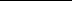 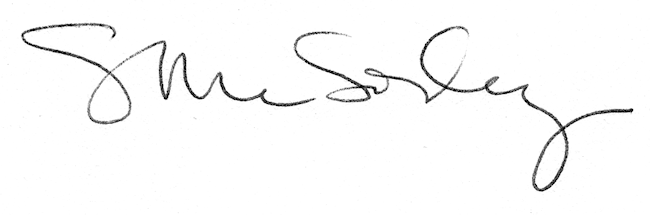 